 Państwowy Powiatowy Inspektor Sanitarny w Raciborzu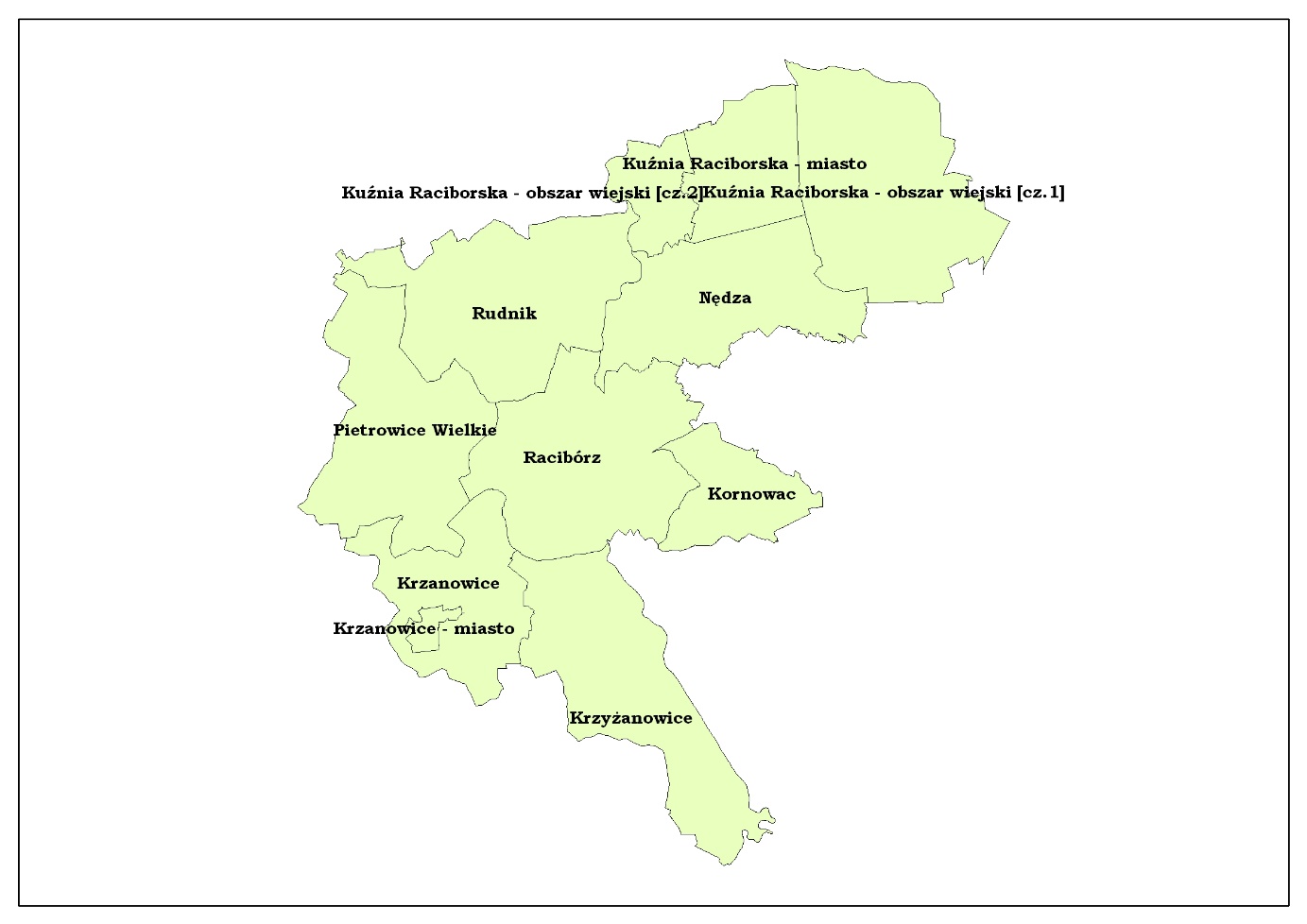 POWIAT RACIBORSKIWoda przeznaczona do zbiorowego zaopatrzenia ludności w powiecie raciborskim pozyskiwana jest z ujęć wody podziemnej. Jedynie niewielki obszar gminy  Kornowac dotyczący miejscowości Rzuchów zasilany jest z ujęć powierzchniowych, których źródła zlokalizowane są poza powiatem. System zaopatrzenia w wodę składa się z 13  wodociągów publicznych w tym wodociągu na potrzeby zakładu karnego, z którego korzysta ponad 1000 osób (800 osadzonych i 240 pracowników)) oraz z 6 wodociągów zakładowych  tj. ZPM „Maxpol”, OSM w Bieruniu, ZPC „Mieszko” ul. Opawska, ZPC „Mieszko” ul. Starowiejska, „Rafamet” w Kuźni Raciborskiej oraz wodociągu Browar Zamkowy, który został  włączony do eksploatacji w 2017r.Przeprowadzono kontrolę wszystkich ujęć i urządzeń wodociągowych  w celu oceny ich stanu sanitarno-technicznego. Stan sanitarno-techniczny urządzeń i ujęć oceniono jako zadowalający. O wynikach kontroli informowane były zarówno przedsiębiorstwa wodociągowe oraz miasta i gminy. Przeprowadzono  łącznie 61  badań kontrolnych jakości wody wodociągowej. Wyniki nadzoru nad jakością wody do spożycia wskazują, że w chwili obecnej wszystkie stacje dostarczają do systemów wodociągowych wodę o właściwej jakości. Nieprawidłowości wykrywano incydentalnie i były one natychmiast usuwane. Woda w powiecie raciborskim  w 2017 roku była bezpieczna pod względem zdrowotnym.  Problemy z jakością wody występują jedynie  w miejscowościach Kobyla i Łańce z powodu niewłaściwie funkcjonującej Stacji w Dzimierzu, która produkuje wodę o zwiększonej zawartości żelaza i manganu. Pod koniec roku 2017 zakończony został proces modernizacji Stacji Uzdatniania Wody i jakość wody nie powinna stwarzać uciążliwości. Poza wodociągami nieznaczny udział w zaopatrzeniu mieszkańców powiatu raciborskiego w wodę mają studnie publiczne. Kontrolowana jest jakość wody w źródełku publicznym zlokalizowanym w Tworkowie, gdzie mieszkańcy swobodnie korzystają z wody. W 2017 r jakość wody w źródełku w Tworkowie nie budziła  zastrzeżeń.  Źródełko w Gródczankach mieszczące się w kaplicy w 2017 roku było nadal wyłączone z użytku z powodu złego stanu studni. W gminie Kuźnia Raciborska w miesiącu sierpniu wystąpiły problemy z pojawieniem się niklu. Przekroczenie tego parametru nie było znacząco istotne z punktu ryzyka zdrowotnego, lecz sytuacja wymaga monitorowania. Nieprawidłowości związane z jakością wody wystąpiły w roku 2017 również w przypadku wodociągów zakładowych. W Zakładzie Karnym w Raciborzu wystąpiła zwiększona ogólna liczba bakterii, w Fabryce Rafamet w Kuźni Raciborskiej wystąpiła zwiększona ogólna liczba bakterii i mętność, w Zakładach Przetwórstwa Mięsnego Maxpol wystąpiły  azotyny. Wszystkie nieprawidłowości zostały niezwłocznie usunięte. Pod koniec roku 2017 pojawiła się zwiększona liczba bakterii w wodociągu w miejscowościach Kobyla i Łańce najprawdopodobniej w związku z uruchamianiem nowego procesu technologicznego na Stacji w Dzimierzu. Sprawa jest w toku.     Jakość wody w poszczególnych gminach powiatu raciborskiego była następująca: Oceny jakości i przydatności wody do spożycia opracowywane są na podstawie badań własnych PPIS oraz na podstawie badań prowadzonych w ramach kontroli wewnętrznej przedsiębiorstw wodociągowych. Miasto RacibórzLiczba ludności zaopatrywanej w wodę.: około  53500 osóbIlość produkowanej i rozprowadzanej wody – około  9018 m ³/d . Jednostką odpowiedzialną za jakość wody jest Zakład Wodociągów i Kanalizacji w Raciborzu. Woda dostarczana jest z trzech ujęć: ujęcia Strzybnik, ujęcia przy ul. Gamowskiej oraz ujęcia przy ul. Bogumińskiej.  W 2017 roku zarządca wodociągu podczas 29 kontroli  pobrał do badań 104 próbki wody w punktach reprezentujących dany obszar zaopatrzenia w wodę. Skontrolowano jakość wody we wszystkich dzielnicach. Inspekcja w ramach nadzoru przeprowadziła 2 kontrole jakości wody w wodociągu podczas których pobrała 8 próbek wody. Zakres badań dotyczył  monitoringu kontrolnego, który miał  na celu zweryfikowanie jakości mikrobiologicznej wody, ocenę skuteczności zastosowanych procesów uzdatniania i dezynfekcji , jej akceptowalność przez konsumentów oraz monitoringu  przeglądowego, w którym analizowany jest poszerzony zakres parametrów, umożliwiający pełną ocenę bezpieczeństwa  spożywania wody ze względu na zdrowie ludzi. Wszystkie pobrane próbki wody spełniały wymagania rozporządzenia. W jednym przypadku  wystąpiło przekroczenie żelaza. Zarządca  przeprowadził działania naprawcze. Kolejne badanie potwierdziło skuteczność działań i pozwoliło na  wydanie oceny o przydatności wody do spożycia. W 2017 roku po raz pierwszy został przeprowadzony monitoring wstępny dotyczący pomiarów substancji promieniotwórczych w wodach ujmowanych. Zarządca przeprowadził analizę wody z trzech ujęć, która wykazała  przydatność  wody do spożycia w zakresie oznaczeń wstępnego monitoringu promieniotwórczości. W roku 2017 do PPIS w Raciborzu nie wpłynęło żadne zgłoszenie o reakcjach niepożądanych związanych ze spożywaniem  wody na terenie gminy. Woda raciborska nie jest poddawana procesom stałej dezynfekcji. Dlatego państwowy Powiatowy Inspektor Sanitarny w Raciborzu w swoich działaniach  wielokrotnie zwracał uwagę na potrzebę wprowadzenia szczególnej ochrony ujęć wodociągowych oraz konieczność monitorowania jakości wody pod względem mikrobiologicznym w sposób ciągły. W 2017 roku  Państwowy Powiatowy Inspektor Sanitarny w Raciborzu zatwierdził  systemu jakości wykonywanych w laboratorium zakładowym badań mikrobiologicznych wody przeznaczonej do spożycia przez ludzi w zakresie oznaczeń mikrobiologicznych.Analiza przeprowadzonych badań pozwala na stwierdzenie, że woda wodociągowa na terenie gminy Racibórz jest bezpieczna pod względem zdrowotnym i nie występuje ryzyko zdrowotne  dla konsumentów. Gmina KrzanowiceLiczba ludności zaopatrywanej w wodę.: około 5500 osóbIlość produkowanej i rozprowadzanej wody – około 1288 m ³/dZaopatrywana jest przez wodociąg z ujęciami i Stację Uzdatniania Wody w Borucinie. Jest to  drugi wodociąg w powiecie pod względem wielkości produkcji.  Z wodociągu korzystają mieszkańcy miejscowości: Krzanowice, Borucin, Bojanów, Wojnowice i Pietraszyn oraz mieszkańcy sąsiedniej gminy Krzyżanowice.Producentem oraz dystrybutorem wody dostarczanej na teren gminy Krzanowice jest Przedsiębiorstwo Wodociągów i Kanalizacji Sp. z o.o. przy ul. Zawadzkiego 5 w Krzanowicach. Przedsiębiorstwo to  prowadzi sprzedaż wody dla gminy Krzyżanowice w ilości około. 1280 m3/d.  W 2017 roku zarządca wodociągu podczas 7 kontroli  pobrał do badań 7 próbek wody w punktach reprezentujących dany obszar zaopatrzenia w wodę. Skontrolowano jakość wody w miejscowościach: Krzanowice, Bojanów, Borucin. Inspekcja w ramach nadzoru również przeprowadziła kontrolę jakości wody w wodociągu w miejscowościach: Krzanowice, Borucin, Pietraszyn, Wojnowice. Wszystkie pobrane próbki wody  spełniały wymagania rozporządzenia. W jednym przypadku w punkcie poboru w Krzanowicach wystąpiło przekroczenie żelaza. Zarządca  przeprowadził działania naprawcze. Kolejne badanie potwierdziło skuteczność działań i pozwoliło na  wydanie oceny o przydatności wody do spożycia. Naturalną cechą wody wodociągowej w Borucinie jest niski poziom magnezu utrzymujący się na poziomie około 10 mg/l, podczas gdy minimalna wartość zalecana wynosiła 30 mg/l. Fakt ten nie pociąga za sobą konieczności uzupełniania tego pierwiastka w procesach produkcyjnych. Zaleca się uzupełnianie magnezu w diecie.  W 2017 roku po raz pierwszy został przeprowadzony monitoring wstępny dotyczący pomiarów substancji promieniotwórczych w wodach ujmowanych. Zarządca przeprowadził analizę wody z czterech studni, która wykazała  przydatność  wody do spożycia w zakresie oznaczeń wstępnego monitoringu promieniotwórczości. W roku 2017 do PPIS w Raciborzu nie wpłynęło żadne zgłoszenie o reakcjach niepożądanych związanych ze spożywaniem  wody na terenie gminy. Analiza przeprowadzonych badań pozwala na stwierdzenie, że woda wodociągowa na terenie gminy Krzanowice jest bezpieczna pod względem zdrowotnym i nie występuje ryzyko zdrowotne  dla konsumentów. Gmina KrzyżanowiceLiczba ludności zaopatrywanej w wodę.: około 11000 osóbIlość rozprowadzanej wody – około  1280 m ³/dGmina Krzyżanowice zaopatrywana jest przez wodociąg z ujęciami i Stacją Uzdatniania Wody w Borucinie. Z wody korzystają mieszkańcy miejscowości: Krzyżanowice, Tworków, Owsiszcze, Rudyszwałd , Nowa Wioska, Roszków, Chałupki,  Bolesław, Bieńkowice. Ponadto gmina Krzyżanowice jako jedna z nielicznych posiada rezerwowe źródło zaopatrzenia w wodę w postaci ujęcia i Stacji Uzdatniania Wody w Rudyszwałdzie.   Dystrybutorem wody jest Przedsiębiorstwo Wodociągowo-Kanalizacyjne „Górna Odra” Sp. z o.o. w Tworkowie przy ul. Parkowej 1. Przedsiębiorstwo to jest również producentem wody na Stacji w Rudyszwałdzie, lecz w zdecydowanej większości woda pochodzi z zakupu z gminy Krzanowice. W 2017 roku zarządca wodociągu podczas 5 kontroli  pobrał do badań 9 próbek wody w punktach reprezentujących dany obszar zaopatrzenia w wodę. Skontrolowano jakość wody w miejscowościach: Bolesław, Chałupki, Owsiszcze, Nowa Wioska, Bieńkowice, Rudyszwałd, Zabełków. Inspekcja w ramach nadzoru również przeprowadziła kontrolę jakości wody w wodociągu w następujących miejscowościach: Tworków,  Krzyżanowice, Chałupki i Zabełków. Wszystkie pobrane próbki wody  spełniały wymagania rozporządzenia. W jednym przypadku w punkcie poboru w Nowej Wiosce wykryto pojedyncze przypadki bakterii grupy coli. Zarządca  przeprowadził działania naprawcze. Kolejne badanie potwierdziło skuteczność działań i pozwoliło na  wydanie oceny o przydatności wody do spożycia. Naturalną cechą wody wodociągowej w Borucinie jest niski poziom magnezu utrzymujący się na poziomie około 10 mg/l, podczas gdy minimalna wartość zalecana wynosiła 30 mg/l. Fakt ten nie pociąga za sobą konieczności uzupełniania tego pierwiastka w procesach produkcyjnych. Zaleca się uzupełnianie magnezu w diecie.  W 2017 roku po raz pierwszy został przeprowadzony monitoring wstępny dotyczący pomiarów substancji promieniotwórczych w wodach ujmowanych. Zarządca przeprowadził analizę wody z dwóch studni dla wodociągu Rudyszwałd, która wykazała  przydatność  wody do spożycia w zakresie oznaczeń wstępnego monitoringu promieniotwórczości. Dodatkowo Państwowy Powiatowy Inspektor Sanitarny w Raciborzu ocenie poddał również jakość wody ze źródełka zlokalizowanego w parku w Tworkowie. Woda w źródełku spełnia wymagania jedynie cechuje się niskim odczynem pH, wynoszącym 6,0 (przy normie 6,5-9,5 pH). Sporadyczne spożywanie takiej wody nie stanowi jednak ryzyka zdrowotnego.  W roku 2017 do PPIS w Raciborzu nie wpłynęło żadne zgłoszenie o reakcjach niepożądanych związanych ze spożywaniem  wody na terenie gminy. Analiza przeprowadzonych badań pozwala na stwierdzenie, że woda na terenie gminy Krzyżanowice jest bezpieczna pod względem zdrowotnym i nie występuje ryzyko zdrowotne  dla konsumentów. Gmina Nędza.Liczba ludności zaopatrywanej w wodę.: ponad 7000 osóbIlość rozprowadzanej wody –  660 m ³/d Posiada na swoim terenie jeden własny wodociąg z ujęciami w Nędzy i Babicach. Wodociąg zaopatruje wszystkie miejscowości gminy czyli: Nędza, Babice, Górki Śląskie, Szymocice, Zawada Książęca, Łęg i Ciechowice. Produkcją i dystrybucją wody  zajmuje się Przedsiębiorstwo Komunalne sp. z o.o. w Nędzy. W roku 2017 przedsiębiorca przeprowadził 5 kontroli jakości wody w ramach monitoringu kontrolnego i przeglądowego podczas których pobrał do analizy 9 prób wody. Wszystkie zbadane próbki wody spełniały wymagania rozporządzenia. Państwowa Inspekcja w ramach nadzoru  sanitarnego podczas  kontroli pobrała wodę z 4  punktów, charakterystycznych dla wodociągu. Wszystkie zbadane próbki wody spełniały wymagania rozporządzenia. Wodę w wodociągu Nędza w roku 2017 oceniono jako nadającą się do spożycia przez   ludzi. W trosce o zabezpieczenie ujęć przed zanieczyszczeniami ze strony środowiska gmina ustanowiła strefę ochrony pośredniej dla jednego z ujęć wodociągowych.Gmina RudnikLiczba ludności zaopatrywanej w wodę.: około 5300 osóbIlość rozprowadzanej wody –  około 670 m ³/d Gmina Rudnik. posiada na swoim terenie jeden własny wodociąg z ujęciami w Rudniku, który zaopatruje w wodę miejscowości: Rudnik, Strzybnik, Ponięcice, Czerwięcice, Szonowice, Jastrzębie, Łubowice, Grzegorzowice, Sławików, Lasaki, Gamów, Sławienko, Modzurów oraz mieszkańców ul. Kwiatowej w Raciborzu. Jednostką odpowiedzialną za jakość wody jest Zakład Wodociągów i Usług Komunalnych w RudnikuW 2017 roku zarządca wodociągu podczas 4 kontroli  pobrał do badań 6 próbek wody w punktach reprezentujących dany obszar zaopatrzenia w wodę. Skontrolowano jakość wody w miejscowościach: Rudnik, Strzybnik, Grzegorzowice.Inspekcja w ramach nadzoru przeprowadziła kontrolę jakości wody w wodociągu w miejscowościach: Lasaki, Łubowice, Jastrzębie, Ponięcice. Zakres badań dotyczył  monitoringu kontrolnego oraz  monitoringu  przeglądowego. Wszystkie próbki wody spełniały wymagania rozporządzenia, nie stwierdzono żadnych nieprawidłowości. W związku z tym zarządca nie musiał przeprowadzać żadnych działań naprawczych. Zwrócono jedynie uwagę, że zawartość magnezu w wodzie w sposób naturalny była niższa od zalecanej ze względów zdrowotnych. W 2017 roku po raz pierwszy został przeprowadzony monitoring wstępny dotyczący pomiarów substancji promieniotwórczych w wodach ujmowanych. Analiza wód wykazała  przydatność próbek wody do spożycia w zakresie promieniotwórczości. W roku 2017 do PPIS w Raciborzu nie wpłynęło żadne zgłoszenie o reakcjach niepożądanych związanych ze spożywaniem  wody na terenie gminy. Analiza przeprowadzonych badań pozwala na stwierdzenie, że woda wodociągowa na terenie gminy Rudnik jest bezpieczna pod względem zdrowotnym i nie występuje ryzyko zdrowotne  dla konsumentów. Gmina Kuźnia Raciborska.Liczba ludności zaopatrywanej w wodę.: około 11300 osóbIlość rozprowadzanej wody – łącznie około 947 m ³/d gdzie wodociąg w Kuźni Raciborskiej produkuje około 630 m ³/d, natomiast wodociąg  w Rudzie Kozielskiej produkuje około 318 m ³/d Na terenie gminy Kuźnia Raciborska  funkcjonują dwa wodociągi zaopatrujące ludność w wodę do spożycia. Jest to: wodociąg  Kuźnia Raciborska oraz wodociąg  Ruda Kozielska. Wodociąg Kuźnia Raciborska zaopatruje miejscowości: Kuźnia Raciborska, Siedliska, Turze, Ruda i Budziska naturalnie niski odczyn pH wymaga alkalizacji.  Następnie rozprowadzana jest przez sieć zaopatrując w wodę 7500 mieszkańców. Mieszkańcy wraz z mniejszymi przedsiębiorstwami zużywają około 630 m3 wody na dobę. Wodociąg Ruda Kozielska zaopatruje w wodę miejscowości: Ruda Kozielska, Jankowice i Rudy. Woda na potrzeby wodociągu pozyskiwana jest z ujęć podziemnych zlokalizowanych w lesie pomiędzy Rudą Kozielską a Kuźnią Raciborską. Woda ta  nie jest poddawana procesom uzdatniania. Poprzez stację pomp w Rudzie Kozielskiej  tłoczona jest do sieci. Wodociąg zaopatruje w wodę ok. 3800 mieszkańców. Producentem oraz dystrybutorem wody na terenie gminy Kuźnia Raciborska jest Gminne Przedsiębiorstwo Wodociągów i Kanalizacji Sp. z o.o., 47-420 Kuźnia Raciborska, ul. Klasztorna 45.Zarządca przeprowadził łącznie 7 kontroli w wodociągu Ruda Kozielska podczas których pobrał 11 próbek wody do badań. Państwowa Inspekcja Sanitarna przeprowadziła 1 kontrolę pobierając 4 próbki wody do badań. Wszystkie próbki spełniały wymagania rozporządzenia za wyjątkiem pojedynczego przypadku przekroczenia żelaza i mętności. Zarządca przeprowadził działania naprawcze i powtórne badanie nie wykazało nieprawidłowości. W wodociągu Kuźnia Raciborska zarządca przeprowadził łącznie 12 kontroli podczas których pobrał 25 próbek wody do badań. Państwowa Inspekcja Sanitarna przeprowadziła 4  kontrole pobierając 8 próbek wody do badań. Próbki spełniały wymagania rozporządzenia za wyjątkiem przypadków przekroczenia mętności, żelaza, odczynu pH, niklu.  Odchylenia od normy nie mają bezpośredniego wpływu na bezpieczeństwo zdrowotne ludzi. W związku z ponownym pojawieniem się niklu w wodzie w sieci wodociągowej, przedsiębiorca zwiększył częstotliwość kontroli tego pierwiastka. Sytuacja wymaga dalszego monitorowania. Natomiast w przypadku niewłaściwej wartości mętności, odczynu pH i stężenia żelaza w każdym przypadku  przedsiębiorca przeprowadzał działania naprawcze i kolejne badania nie wykazywały przekroczeń. Zwrócono uwagę że zawartość magnezu w wodzie na terenie gminy jest niższa od zalecanej ze względów zdrowotnych. Fakt ten nie pociąga za sobą konieczności uzupełniania tego pierwiastka w procesach produkcyjnych. Zaleca się uzupełnianie magnezu w diecie. W 2017 roku po raz pierwszy został przeprowadzony monitoring wstępny dotyczący pomiarów substancji promieniotwórczych w wodach ujmowanych. dla wodociągu Kuźnia Raciborska oraz Ruda Kozielska. Analiza wód z pięciu studni wykazała  przydatność próbek wody do spożycia w zakresie promieniotwórczości.W roku 2017 do PPIS w Raciborzu nie wpłynęło żadne zgłoszenie o reakcjach niepożądanych związanych ze spożywaniem  wody na terenie gminy. Analiza przeprowadzonych badań pozwala na stwierdzenie, że woda wodociągowa na terenie gminy Kuźni Raciborskiej jest bezpieczna pod względem zdrowotnym i nie występuje ryzyko zdrowotne  dla konsumentów. Gmina Pietrowice WielkieLiczba ludności zaopatrywanej w wodę.: ponad 7139 osóbIlość rozprowadzanej wody –   900 m³/d Mieszkańcy gminy zaopatrywani są przez trzy wodociągi. Są to:- wodociąg Maków, produkujący około 566 m³/d który zaopatruje miejscowości Pietrowice Wielkie, Cyprzanów, Lekartów, Kornice, Żerdziny, Pawłów i Gródczanki. Z wodociągu  korzysta  około 4360  osób-  wodociąg Amandów, produkujący około 280 m³/d ,który zaopatruje w wodę miejscowości Amandów, Krowiarki i Maków. Z wodociągu  korzysta  około 2100 osób- wodociąg Samborowice, produkujący około54 m³/d i zaopatrujący  w wodę około 680 mieszkańców  wsi Samborowice.W 2017 roku zarządca we wszystkich wodociągach  przeprowadził łącznie 14 kontroli podczas których pobrał 19 próbek wody w punktach reprezentujących dany obszar zaopatrzenia w wodę. Skontrolowano jakość wody w miejscowościach: Pawłów, Maków, Pietrowice Wielkie, Gródczanki, Krowiarki, Amandów oraz Samborowice. Wszystkie pobrane próby w ramach kontroli wewnętrznej spełniały wymagania rozporządzenia. Inspekcja Sanitarna  w ramach nadzoru przeprowadziła 5 kontroli jakości wody we wszystkich trzech wodociągach pobierając 12 prób wody. Woda w sieci  wodociągów Maków i Amandów spełniała wymagania rozporządzenia. Jedynie w wodociągu Samborowice w przypadku jednego badania stwierdzono obecność pojedynczych bakterii grupy coli oraz przekroczenie mętności. Zarządca przeprowadził działania naprawcze. Kolejne badanie potwierdziło skuteczność działań i pozwoliło na  wydanie oceny o przydatności wody do spożycia. Naturalną cechą wody wodociągowej w Makowie oraz Samborowicach jest niski poziom magnezu utrzymujący się na poziomie około 16 mg/l, podczas gdy minimalna wartość zalecana wynosiła 30 mg/l. Fakt ten nie pociąga za sobą konieczności uzupełniania tego pierwiastka w procesach produkcyjnych. Zaleca się uzupełnianie magnezu w diecie. W 2017 roku po raz pierwszy został przeprowadzony monitoring wstępny dotyczący pomiarów substancji promieniotwórczych w wodach ujmowanych. Zarządca przeprowadził analizę wody z sześciu studni, która wykazała  przydatność  wody do spożycia w zakresie promieniotwórczości.W roku 2017 do PPIS w Raciborzu nie wpłynęło żadne zgłoszenie o reakcjach niepożądanych związanych ze spożywaniem  wody na terenie gminy. Analiza przeprowadzonych badań pozwala na stwierdzenie, że woda wodociągowa na terenie gminy Pietrowice Wielkie  jest bezpieczna pod względem zdrowotnym i nie występuje ryzyko zdrowotne  dla konsumentów.Gmina KornowacLiczba ludności zaopatrywanej w wodę.: około 4950  osóbIlość rozprowadzanej wody – około 470 m ³/dNa terenie gminy Kornowac funkcjonują trzy wodociągi zaopatrujące ludność 
w wodę do spożycia. Są to: wodociąg „Pogrzebień Kornowac”, wodociąg „Rzuchów”, oraz wodociąg „Kobyla Łańce”.  Gmina Kornowac nie posiada własnych ujęć wodociągowych. Woda do spożycia pochodzi w całości z zakupu. Zaopatrzeniem ludności w wodę do spożycia na terenie gminy zajmowały się dwa przedsiębiorstwa wodociągowe. Były  to: Przedsiębiorstwo Wodociągów i Kanalizacji Sp. z o.o. w Wodzisławiu przy ul. Marklowickiej 15 zaopatrujące w wodę mieszkańców wsi Rzuchów (wodociąg Rzuchów), oraz Zakład Wodociągów i Kanalizacji Sp. z o.o. w Raciborzu, ul. 1 Maja, dostarczający wodę do wsi Kornowac i Pogrzebień (wodociąg Pogrzebień-Kornowac) oraz zajmujący się zaopatrzeniem w wodę wsi Kobyla i Łańce (wodociąg  Kobyla-Łańce).Woda pozyskiwana jest z następujących źródeł:wodociąg Rzuchów który zaopatruje miejscowość Rzuchów - woda w tym wodociągu pochodzi z ujęć powierzchniowych . Wodociąg zaopatruje około 1091 osób i zużywa około 98  m3 wody na dobę. wodociąg Pogrzebień-Kornowac, który zaopatruje miejscowości Pogrzebień i Kornowac oraz wodociąg Kobyla-Łańce zaopatrujący miejscowości Kobyla i Łańce - woda pochodzi z ujęcia podziemnego zlokalizowanego w Dzimierzu i uzdatniania jest na Stacji Uzdatniania Wody również w Dzimierzu. Za jakość wody w sieci odpowiada Zakład Wodociągów i Kanalizacji Sp. z o.o. w Raciborzu. Mieszkańcy miejscowości Kobyla i Łańce w liczbie ok. 1676 osób zużywają ok. 110  m3 wody na dobę.W 2017 roku zarządca wodociągu Rzuchów przeprowadził 3 kontrole jakości wody w miejscowości Rzuchów. Inspekcja w ramach nadzoru również przeprowadziła kontrolę jakości wody. Wszystkie próbki wody spełniały wymagania rozporządzenia, nie stwierdzono żadnych nieprawidłowości.Zarządca wodociągu Pogrzebień Kornowac przeprowadził łącznie 5 kontroli jakości wody w miejscowościach Pogrzebień i Kornowac. Inspekcja w ramach nadzoru również przeprowadziła kontrolę jakości wody. Wszystkie próbki wody spełniały wymagania rozporządzenia, nie stwierdzono żadnych nieprawidłowościPrzekroczenie wartości dopuszczalnych wystąpiło w roku 2017  w kilku przypadkach i dotyczyło obszaru zaopatrzenia  w Kobyli i Łańcach.  Badania wody  wykazały nieprawidłową zmianę dotycząca przekroczenia ogólnej liczby bakterii  oraz  mętności ( dwukrotnie) i żelaza (dwukrotnie) Parametry te nie stanowią ryzyka zdrowotnego dla konsumentów, dlatego państwowy Powiatowy Inspektor Sanitarny nie podjął działań restrykcyjnych w ramach swoich uprawnień i  kompetencji,  jedynie poinformował Gminę Kornowac. W związku z powyższymi przekroczeniami PPIS w Raciborzu wnioskował do zarządcy wodociągu o zwiększenie częstotliwości  przeprowadzanych badań monitoringowych w tych miejscowościach. Naturalną cechą wody wodociągowej w wodociągach  Pogrzebień, Kornowac oraz  Kobyla i Łańce  jest niski poziom magnezu utrzymujący się na poziomie 13 mg/l, podczas gdy minimalna wartość zalecana wynosiła 30 mg/l. Fakt ten nie pociąga za sobą konieczności uzupełniania tego pierwiastka w procesach produkcyjnych. Zaleca się uzupełnianie magnezu w diecie.W roku 2017 do PPIS w Raciborzu nie wpłynęło żadne  zgłoszenie informujące o niepożądanych reakcjach związanych ze spożyciem wody.Analiza przeprowadzonych badań pozwala na stwierdzenie, że woda wodociągowa na terenie gminy Kornowac jest bezpieczna pod względem zdrowotnym i nie występuje ryzyko zdrowotne dla konsumentów. Jednak woda w wodociągu Kobyla Łańce okresowo nie spełniała wymagań Rozporządzenia Ministra Zdrowia z dnia 13 listopada 2015 r. w sprawie jakości wody przeznaczonej do spożycia przez ludzi (Dz. U. z 2015r. poz.1989) ze względu na przekroczenia  ogólnej liczby bakterii  oraz  mętności i żelaza. Niedogodności dotyczące jakości wody  związane były z modernizacją Stacji Uzdatniania Wody w Dzimierzu.   Poza wodociągami nieznaczny udział w zaopatrzeniu mieszkańców powiatu w wodę mają studnie publiczne. PPIS w Raciborzu w 2017 roku skontrolowała jakość wody w jednej studni publicznej w Tworkowie. W przypadku studni - źródełka w parku w Tworkowie jakość wody nieznacznie odbiega od norm przyjętych dla wody wodociągowej ze względu na  naturalny niski odczyn pH, lecz  spożywanie jej nie stanowi ryzyka zdrowotnego. Natomiast studnia przy kościółku pątniczym w  Gródczankach w 2017 roku była zamknięta z powodu zanieczyszczenia mikrobiologicznego wody. Wyniki nadzoru nad jakością wody do spożycia wskazują, że w chwili obecnej wszystkie stacje produkujące wodę dostarczają do systemów wodociągowych wodę o właściwej jakości. 